Форма 1Отчето реализации «Комплексного плана противодействия идеологии терроризма в Российской Федерации на 2021 год в Республике Дагестан» в 2021 году за 2 и 3 кварталы 2021 годаШарунина Екатерина Павловна 8(928)254-12-01Мероприятия по разъяснению сущности терроризма и его общественной опасности, формированию стойкого неприятия обществом, прежде всего молодёжью, идеологии терроризма в различных её проявленияхМероприятия по разъяснению сущности терроризма и его общественной опасности, формированию стойкого неприятия обществом, прежде всего молодёжью, идеологии терроризма в различных её проявленияхМероприятия по разъяснению сущности терроризма и его общественной опасности, формированию стойкого неприятия обществом, прежде всего молодёжью, идеологии терроризма в различных её проявленияхМероприятия по разъяснению сущности терроризма и его общественной опасности, формированию стойкого неприятия обществом, прежде всего молодёжью, идеологии терроризма в различных её проявленияхМероприятия по разъяснению сущности терроризма и его общественной опасности, формированию стойкого неприятия обществом, прежде всего молодёжью, идеологии терроризма в различных её проявленияхМероприятия по разъяснению сущности терроризма и его общественной опасности, формированию стойкого неприятия обществом, прежде всего молодёжью, идеологии терроризма в различных её проявленияхМероприятия по разъяснению сущности терроризма и его общественной опасности, формированию стойкого неприятия обществом, прежде всего молодёжью, идеологии терроризма в различных её проявленияхГБПОУ РД «Профессионально-педагогический колледж имени З.Н. Батырмурзаева»ГБПОУ РД «Профессионально-педагогический колледж имени З.Н. Батырмурзаева»ГБПОУ РД «Профессионально-педагогический колледж имени З.Н. Батырмурзаева»ГБПОУ РД «Профессионально-педагогический колледж имени З.Н. Батырмурзаева»ГБПОУ РД «Профессионально-педагогический колледж имени З.Н. Батырмурзаева»ГБПОУ РД «Профессионально-педагогический колледж имени З.Н. Батырмурзаева»ГБПОУ РД «Профессионально-педагогический колледж имени З.Н. Батырмурзаева»№№ пункта Комплексного планаНаименование мероприятияПриглашенные лицаОтветственные исполнителиОбщий охват обучающихся Количество детей «группы риска», участвовавших в данном мероприятииПрофилактическая работа с обучающимися, подверженными воздействию идеологии терроризма, а также подпавшими под ее влияниеСПТНарколог ЦГБ им. Р.П. Аскерханова Рамазан Абдурашидов, ответственный секретарь Антинаркотической комиссии администрации г.Хасавюрт Муратхан КандауровКарамурзаева Э.Б.900-Воспитательные культурно-просветительские мероприятия, направленные на развитие у обучающихся неприятия идеологии терроризма и привитие им традиционных российских духовно-нравственных ценностей(с привлечением представителей органов государственной власти, правоохранительного блока, религиозных и общественных деятелей, психологов)3.1  Проведение республиканских «Уроков мужества», связанных с памятными датами в истории Отечества, направленных на профилактику идеологии терроризмаУчастие в 23-й Межрегиональной учебно-тренировочной Вахты Памяти-2021.Поисковики РоссииШарунина Е.П.3 чел.Воспитательные культурно-просветительские мероприятия, направленные на развитие у обучающихся неприятия идеологии терроризма и привитие им традиционных российских духовно-нравственных ценностей(с привлечением представителей органов государственной власти, правоохранительного блока, религиозных и общественных деятелей, психологов)3.1  Проведение республиканских «Уроков мужества», связанных с памятными датами в истории Отечества, направленных на профилактику идеологии терроризма Участие в  Межрегиональной поисково-разведывательный экспедиции «Перевалы в огне».Поисковики РоссииШарунина Е.П5 чел.Воспитательные культурно-просветительские мероприятия, направленные на развитие у обучающихся неприятия идеологии терроризма и привитие им традиционных российских духовно-нравственных ценностей(с привлечением представителей органов государственной власти, правоохранительного блока, религиозных и общественных деятелей, психологов)3.1  Проведение республиканских «Уроков мужества», связанных с памятными датами в истории Отечества, направленных на профилактику идеологии терроризмаОткрытие «Вахты памяти». В г. ХасавюртСотрудники Администрации городаШарунина Е.П30 чел.Воспитательные культурно-просветительские мероприятия, направленные на развитие у обучающихся неприятия идеологии терроризма и привитие им традиционных российских духовно-нравственных ценностей(с привлечением представителей органов государственной власти, правоохранительного блока, религиозных и общественных деятелей, психологов)профилактику идеологии терроризмаУчастие в Республиканском форуму «Вместе против террора».Сотрудники Министерств РДШарунина Е.П.5 чел.6. Использование разработанных в Российской Федерации методических материалов в сфере профилактикиидеологии терроризма и экстремизма6.2 Внедрение методики своевременного выявления в образовательных организациях высшего и (или) среднего профессионального обучающихся, подверженных воздействию идеологии терроризма или подпавших под ее влияниеУчастие в опросе по изучению межнациональных и межконфессиональных отношений в РД.Сотрудники городской АдминистрацииШарунина Е.П.400 чел.2. Меры по формированию у обучающихся антитеррористического сознанияПроведение общественно-политических, культурных и спортивных мероприятий,посвященных Дню солидарности в борьбе с терроризмом(3 сентября)Мероприятия, посвященные Дню солидарности в борьбе с терроризмом.Сотрудники МВД, ДУМДШарунина Е.П.1200 чел.2. Меры по формированию у обучающихся антитеррористического сознанияПроведение общественно-политических, культурных и спортивных мероприятий,посвященных Дню солидарности в борьбе с терроризмом(3 сентября)Экскурсия в г.БесланШарунина Е.П.10 чел.1.	Профилактическая работа с обучающимися, подверженными воздействию идеологии терроризма, а также подпавшими под ее влияниеЭкскурсия в музей «Россия – Моя история».Шарунина Е.П.20 чел.3.	Воспитательные культурно-просветительские мероприятия, направленные на развитие у обучающихся неприятия идеологии терроризма и привитие им традиционных российских духовно-нравственных ценностей(с привлечением представителей органов государственной власти, правоохранительного блока, религиозных и общественных деятелей, психологов)Участие в Международном молодежном форуме «Каспий – 2021».Общественные деятелиШарунина Е.П.2 чел.3.	Воспитательные культурно-просветительские мероприятия, направленные на развитие у обучающихся неприятия идеологии терроризма и привитие им традиционных российских духовно-нравственных ценностей(с привлечением представителей органов государственной власти, правоохранительного блока, религиозных и общественных деятелей, психологов)Мероприятия, посвященные 90-летию колледжаСотрудники Администрации г.Хасавюрт, деятели культурыШарунина Е.П. 1000 чел.3.	Воспитательные культурно-просветительские мероприятия, направленные на развитие у обучающихся неприятия идеологии терроризма и привитие им традиционных российских духовно-нравственных ценностей(с привлечением представителей органов государственной власти, правоохранительного блока, религиозных и общественных деятелей, психологов)Республиканский форум «Молодежная среда – территория без экстремизма».Магомед Абидов первый заместитель министра образования и науки Республики Дагестан;Махмуд Сайбулаев советник министра образования и науки Республики Дагестан;Газимагомед Мухумагазиев руководитель рабочей группы экспертного совета при АТК в РД;Даниял Умаилов руководитель отдела просвещения Муфтията РД по г. Хасавюрт;Абдулнасир Тавбиев начальник отделения ПДН ОМВД России по г. Хасавюрт;Раджаб Генжаев начальник отдела внутренней политики и общественной безопасности администрации городского округа «город Хасавюрт»;Далгат Магомедов сотрудник Дагестанского гуманитарного института, эксперт в области социального проектированияЗаина Арсанбиева начальник отдела по работе с детскими и молодежными общественными объединениями и развития добровольчества ГКУ РД «Республиканский молодежный центр»;Хайбула Умаров заместитель главы администрации городского округа «город Хасавюрт»;Камильгерей Салгереев заместитель имама  Центральной мечети г. Хасавюрт;Айшат Атаева начальник отдела по делам молодежи и туризма администрации г.Хасавюрт;12.                   Джавпар Ибрагимов главный специалист отдела по делам молодежи и туризма администрации г.Хасавюрт командир поискового отряда «Кавказ».Шарунина Е.П.400 чел.3.	Воспитательные культурно-просветительские мероприятия, направленные на развитие у обучающихся неприятия идеологии терроризма и привитие им традиционных российских духовно-нравственных ценностей(с привлечением представителей органов государственной власти, правоохранительного блока, религиозных и общественных деятелей, психологов)Студенты – победители ежегодной легкоатлетической эстафеты «Хасавюртовское кольцо», посвященной Дню Победы и памяти героев Великой Отечественной войны.Шарунина Е.П.10 чел.3.	Воспитательные культурно-просветительские мероприятия, направленные на развитие у обучающихся неприятия идеологии терроризма и привитие им традиционных российских духовно-нравственных ценностей(с привлечением представителей органов государственной власти, правоохранительного блока, религиозных и общественных деятелей, психологов)Студенты – победители и призеры Республиканской научно-практической конференции «Дагестан – земля моя».Мусаев К.М.3 чел.3. Воспитательные культурно-просветительские мероприятия, направленные на развитие у обучающихся неприятия идеологии терроризма и привитие им традиционных российских духовно-нравственных ценностей(с привлечением представителей органов государственной власти, правоохранительного блока, религиозных и общественных деятелей, психологов)3.5. Проведение тематических мероприятий по воспитанию культуры мирного поведения, межнациональной и межконфессиональной дружбы, по обучению навыкам бесконфликтного общения: классных часов, родительских собраний, круглых столов, встреч, конкурсов, акций, тренингов с участием представителей религиозных и общественных организаций, деятелей культуры и искусстваВстреча студентов с межведомственной группой по противодействию идеологии экстремизма и терроризма.Магомед-Ариф Дарбишов – заместитель председателя имамов г.ХасавюртМагомедариф Омаров – теолог, работник отдела Просвещения г. Хасавюрт, депутат молодежного парламента при Махачкалинском городском собрании.Кадирова М.Р.1050-3. Воспитательные культурно-просветительские мероприятия, направленные на развитие у обучающихся неприятия идеологии терроризма и привитие им традиционных российских духовно-нравственных ценностей(с привлечением представителей органов государственной власти, правоохранительного блока, религиозных и общественных деятелей, психологов)3.5. Проведение тематических мероприятий по воспитанию культуры мирного поведения, межнациональной и межконфессиональной дружбы, по обучению навыкам бесконфликтного общения: классных часов, родительских собраний, круглых столов, встреч, конкурсов, акций, тренингов с участием представителей религиозных и общественных организаций, деятелей культуры и искусства3.5 Проведение тематических мероприятий по воспитанию культуры мирного поведения, межнациональной и межконфессиональной дружбы, по обучению навыкам бесконфликтного общения: классных часов, родительских собраний, круглых столов, встреч, конкурсов, акций, тренингов с участием представителей религиозных и общественных организаций, деятелей культуры и искусстваВстреча студентов с сотрудником МЧССотрудники Муниципального казенного учреждения «Управление по обеспечению мероприятий гражданской обороны, чрезвычайным ситуациям и пожарной безопасности» Муниципального Образования Городской Округ «город Хасавюрт»: Тэмирлан Мурзаев – ведущий специалист отдела предупреждения чрезвычайных ситуаций МКУ «Управление по делам ГО, ЧС и ПБ» МО ГО «город Хасавюрт», Идрис Идрисов – ведущий специалист отдела оперативного планирования МКУ «Управление по делам ГО, ЧС и ПБ» МО ГО «город Хасавюрт».Джаватханов Б.А.1200-3. Воспитательные культурно-просветительские мероприятия, направленные на развитие у обучающихся неприятия идеологии терроризма и привитие им традиционных российских духовно-нравственных ценностей(с привлечением представителей органов государственной власти, правоохранительного блока, религиозных и общественных деятелей, психологов)3.5. Проведение тематических мероприятий по воспитанию культуры мирного поведения, межнациональной и межконфессиональной дружбы, по обучению навыкам бесконфликтного общения: классных часов, родительских собраний, круглых столов, встреч, конкурсов, акций, тренингов с участием представителей религиозных и общественных организаций, деятелей культуры и искусства3.5 Проведение тематических мероприятий по воспитанию культуры мирного поведения, межнациональной и межконфессиональной дружбы, по обучению навыкам бесконфликтного общения: классных часов, родительских собраний, круглых столов, встреч, конкурсов, акций, тренингов с участием представителей религиозных и общественных организаций, деятелей культуры и искусстваОткрытые уроки по безопасности жизнедеятельности.Инспектор по административному законодательству ГИБДД г. Хасавюрт Джамбулат Ахмедов.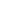 Сотрудники Муниципального казенного учреждения «Управление по обеспечению мероприятий гражданской обороны, чрезвычайным ситуациям и пожарной безопасности» Муниципального Образования Городской Округ «город Хасавюрт»: Тэмирлан Мурзаев – ведущий специалист отдела предупреждения чрезвычайных ситуаций МКУ «Управление по делам ГО, ЧС и ПБ» МО ГО «город Хасавюрт», Идрис Идрисов – ведущий специалист отдела оперативного планирования МКУ «Управление по делам ГО, ЧС и ПБ» МО ГО «город Хасавюрт».Джаватханов Б.А.12003. Воспитательные культурно-просветительские мероприятия, направленные на развитие у обучающихся неприятия идеологии терроризма и привитие им традиционных российских духовно-нравственных ценностей(с привлечением представителей органов государственной власти, правоохранительного блока, религиозных и общественных деятелей, психологов)3.5. Проведение тематических мероприятий по воспитанию культуры мирного поведения, межнациональной и межконфессиональной дружбы, по обучению навыкам бесконфликтного общения: классных часов, родительских собраний, круглых столов, встреч, конкурсов, акций, тренингов с участием представителей религиозных и общественных организаций, деятелей культуры и искусстваПравовые классные часы на тему: «Несанкционированный митинг: все об ответственности за организацию и участие»Магомедова З.Г. – капитан полиции, инспектор ПДНПатичев Мурад – капитан полиции, участковый уполномоченный полицииКлассные руководители1200-3. Воспитательные культурно-просветительские мероприятия, направленные на развитие у обучающихся неприятия идеологии терроризма и привитие им традиционных российских духовно-нравственных ценностей(с привлечением представителей органов государственной власти, правоохранительного блока, религиозных и общественных деятелей, психологов)3.5. Проведение тематических мероприятий по воспитанию культуры мирного поведения, межнациональной и межконфессиональной дружбы, по обучению навыкам бесконфликтного общения: классных часов, родительских собраний, круглых столов, встреч, конкурсов, акций, тренингов с участием представителей религиозных и общественных организаций, деятелей культуры и искусстваВстречи студентов с сотрудниками отдела просвещения г.Хасавюрт при Муфтияте РДСотрудник отдела просвещения города Хасавюрт при Муфтияте РД Кадирова М.Р.1000-3. Воспитательные культурно-просветительские мероприятия, направленные на развитие у обучающихся неприятия идеологии терроризма и привитие им традиционных российских духовно-нравственных ценностей(с привлечением представителей органов государственной власти, правоохранительного блока, религиозных и общественных деятелей, психологов)3.5. Проведение тематических мероприятий по воспитанию культуры мирного поведения, межнациональной и межконфессиональной дружбы, по обучению навыкам бесконфликтного общения: классных часов, родительских собраний, круглых столов, встреч, конкурсов, акций, тренингов с участием представителей религиозных и общественных организаций, деятелей культуры и искусстваИнтеллектуальный квиз среди студентов «Игра с умом»Айшат Атаева – начальник отдела по делам молодежи и туризму администрацииМурад Адуев – руководитель интеллектуального клуба при ДК «Спартак» «Хочу все знать»Шарунина Е.П.500 чел.-5. Мероприятия информационно-пропагандистского характера и защиты информационного пространства обучающихся от идеологии терроризма5.2. Наполнение официального сайта и официальных аккаунтов в социальных сетях материалами, направленными на формирование идеологии мира и взаимоуважения, а также профилактического характераОбновление раздела «Антитеррор» на официальном сайте колледжа и публикация новостей в социальных сетях «Инстаграм» и «Фейсбук» на официальных аккаунтах-Шарунина Е.П.Всеобщий охват-5. Мероприятия информационно-пропагандистского характера и защиты информационного пространства обучающихся от идеологии терроризма5.3.  Работа кибер-дружиныСверка «Федерального списка экстремистских материалов» и электронного каталога библиотеки на предмет наличия изданий, включенных в «Федеральный список»Мониторинг занятости в сети ИнтернетАктуализация тематического материала в группах соц. сетей и на официальном сайте-Шарунина Е.П.Всеобщий охват-6. Использование разработанных в Российской Федерации методических материалов в сфере профилактикиидеологии терроризма и экстремизма6.2. Внедрение методики своевременного выявления в образовательных организациях высшего и (или) среднего профессионального обучающихся, подверженных воздействию идеологии терроризма или подпавших под ее влияниеПрименение методики своевременного выявления обучающихся, подверженных воздействию идеологии терроризма или подпавших под ее влияние, а также оказания указанным лицам соответствующей психологической помощи и направление результатов в Минобрнауки РД-Председатели ПЦКВсеобщий охват-6. Использование разработанных в Российской Федерации методических материалов в сфере профилактикиидеологии терроризма и экстремизма6.3. Внедрение информационно-методических материалов, разработанных Минобрнауки РДИспользование информационно-методических материалов, разработанных Минобрнауки РД-Председатели ПЦКВсеобщий охват-ИТОГОИТОГОИТОГОИТОГОИТОГОИТОГОИТОГОКоличество проведенных мероприятий (прописать формы мероприятий с кол-вом, например, классные часы 30/беседы 20/встречи с представителями правоохранительных органов 10 и т.д.)Количество проведенных мероприятий (прописать формы мероприятий с кол-вом, например, классные часы 30/беседы 20/встречи с представителями правоохранительных органов 10 и т.д.)Количество проведенных мероприятий (прописать формы мероприятий с кол-вом, например, классные часы 30/беседы 20/встречи с представителями правоохранительных органов 10 и т.д.)Количество приглашенных лиц(представителей религиозных организаций/общественных организаций/деятелей культуры и искусства/правоохранительных органов/психологов – указывать в данном порядке, например: 12/7/0/3)Количество приглашенных лиц(представителей религиозных организаций/общественных организаций/деятелей культуры и искусства/правоохранительных органов/психологов – указывать в данном порядке, например: 12/7/0/3)Количество охваченных обучающихся: общее; из них учета КДН и ЗП/учета ПДН/ дети членов НВФ(например: 1020; 5/3/2)Количество охваченных обучающихся: общее; из них учета КДН и ЗП/учета ПДН/ дети членов НВФ(например: 1020; 5/3/2)Классные часы 120/беседы 48/ встречи с представителями правоохранительных органов 24Классные часы 120/беседы 48/ встречи с представителями правоохранительных органов 24Классные часы 120/беседы 48/ встречи с представителями правоохранительных органов 244/5/5/5/14/5/5/5/11200; -/-/-1200; -/-/-Директор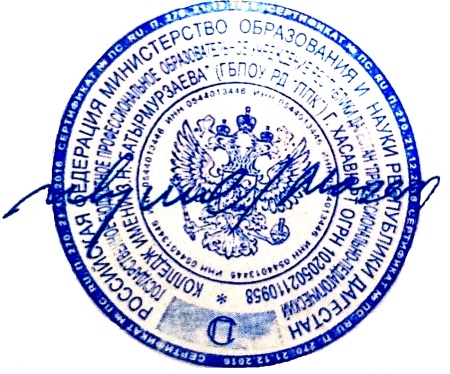 Сулейманов М.С.